North Cobb High School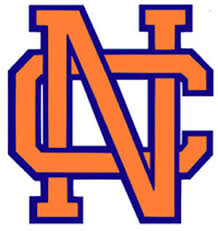 College Panel Night & Senior Night-What Comes Next!When:  Wednesday, October 19th, 2022 5:30 p.m. College reps available6:15 p.m. What Comes Next Presentation with Counselors6:45 p.m. Q&A with College RepsWhere: NCHS Performing Arts CenterAll Senior students and parents are invited to attend! Juniors are welcome to join as well! Colleges attending: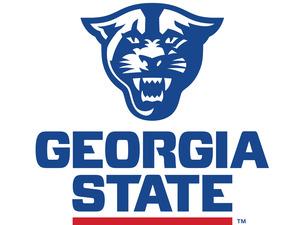 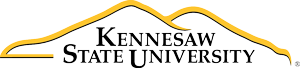 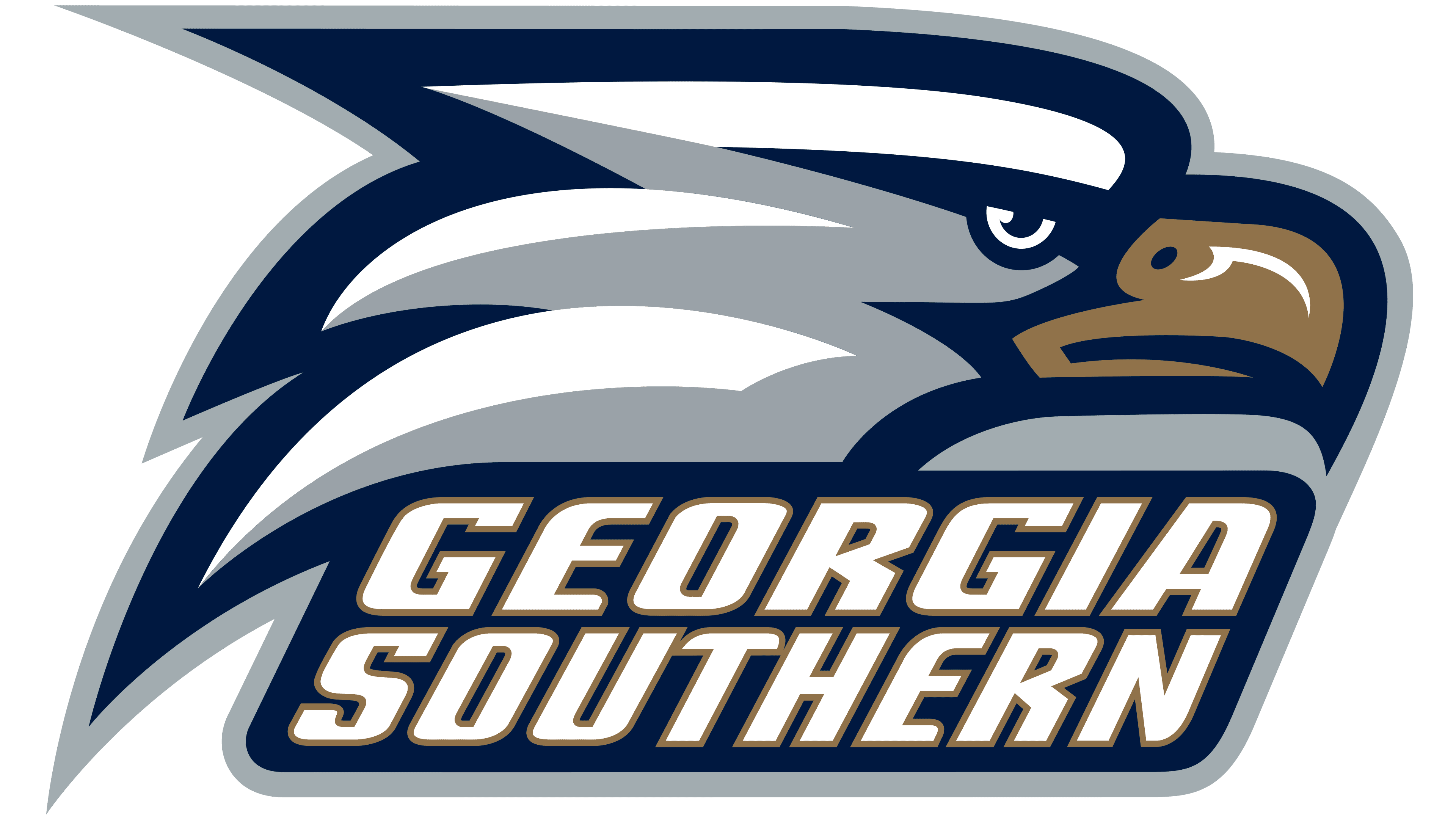 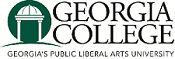 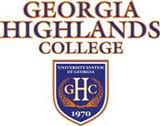 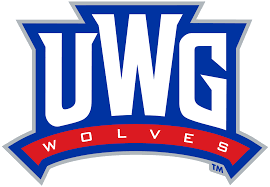 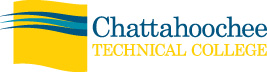 Do you not know where you want to apply yet? Learn about various types of colleges, admissions requirements, financial aid and scholarships, to help you find the right fit!Come learn about postsecondary options!